ПАВЛОГРАДСЬКА МІСЬКА РАДАВИКОНАВЧИЙ КОМІТЕТР І Ш Е Н Н Я13.01.2021 р.                      м. Павлоград			№  47Про скасування дозволу нарозміщення зовнішньої рекламиТОВ «АФІНА КР»Згідно з пп. 13 п.а. ст. 30, ч. 1 ст. 52 Закону України «Про місцеве самоврядування в Україні», ст. 16 Закону України «Про рекламу», постановою Кабінету Міністрів України від 29.12.2003 року № 2067 «Про затвердження Типових правил розміщення зовнішньої реклами», «Правилами розміщення зовнішньої реклами у м. Павлограді», які затверджені рішенням  виконавчого комітету Павлоградської міської ради від 10.08.2016 р. № 544, в зв'язку з рішенням виконавчого комітету Павлоградської міської ради від 22.07.2020 р.     № 495 «Про затвердження Концепції розміщення та розвитку зовнішньої реклами у місті Павлоград» виконавчий комітет Павлоградської міської радиВИРІШИВ:Скасувати   дозволи        на        розміщення      зовнішньої         реклами  ТОВ «АФІНА КР» від   28.02.2013 р. №№ 23-13, 24-13, 25-13, 26-13.    Рекламоносії         розташовані     на   вул:     Шевченко, 71,      Центральна, 90, Центральна, 61, Центральна, 75, згідно з узгодженими схемами.2. Визнати таким, що втратило чинність рішення виконавчого комітету Павлоградської міської ради від 17.02.2013р. № 141 «Про надання ТОВ «Дніпровський формат» дозволів на розміщення зовнішньої реклами у місті».3. Координацію роботи щодо виконання даного рішення покласти на   начальника управління комунального господарства та будівництва Завгороднього А.Ю., контроль - на першого заступника міського голови Радіонова О.М.Міський голова                                                                      А.О. Вершина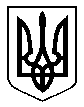 